Средняя школа №37 г. СаранскаРазвивающие игры и упражнениядля детей младшего школьного возраста(информация для родителей)	Костенко Екатерина АнатольевнаПедагог-психолог МОУ «Средняя школа №37»Мордовия, город СаранскИГРЫ И УПРАЖНЕНИЯ НА РАЗВИТИЕ ВНИМАНИЯ ДЕТЕЙ МЛАДШЕГО ШКОЛЬНОГО ВОЗРАСТА«Словесные прятки».Ребенку предлагается буквенный текст, в котором вставлены слова. Ребенок должен найти и подчеркнуть эти слова. Дается задание: «Посмотри сколько здесь букв, но оказывается среди них спрятались интересные слова. Давай мы их найдем. Если ты первым найдешь, то подчеркни его. Итак, начнем : «авцкгсолнцеропистолнегшрпжарапроакегнмыломрщщшкцкнлебедьавпвоапмашинап»«Найди букву».Ребенку предлагается  текст – это может быть любой рассказ из старой книги, статья из журнала, и дается задание: «Посмотри внимательно на текст и как можно быстрее зачеркни, например, все буквы  «К» в этом тексте».Если ребенок успешно справляется  с таким видом задания, то предлагается одну букву в строчке вычеркивать (о), а другую подчеркивать (а).«Перепутанные линии».Ребенок должен, следя глазами, определить, где с правой стороны кончается каждая из линий, начатая с левой стороны. Задание усложняется за счет увеличения количества линий и их запутанности. Это упражнение можно провести и в виде занимательного материала. Например, вместо клеток использовать животных (героев сказок, мультфильмов), членов семьи и т.д., от которых идут перепутанные линии к еде, детям, игрушкам, домикам, подаркам и т.д., т.е. необходимо определить кто  и что кушает, кто во что играет, у кого какие подарки и т.д.«Что изменилось?»Общий принцип: внести изменения. Заранее определяется количество изменений. Упражнение может проводиться в 4 вариантах:а) что изменилось в комнате?б) что изменилось в расположении картинок (предметов, игрушек),в) что изменилось в окружающих людях (внешний вид, одежда, другие дополнения).Ребенок должен найти и назвать эти изменения. Задание усложняется за счет увеличения изменений.«Живые картины».Ведущий организует участников (от двух и более) в любую группу «живая картина может иметь сюжет; а может и без него. Участники замирают в заданной позе. Водящий в течение 30 сек. рассматривает эту скульптурную группу, затем отворачивается. В картину вносится строго оговоренное количество  изменений (например, двое участников меняются местами, третий опускает поднятую руку, четвертый поворачивается в др. сторону). Задача водящего восстановить первоначальную картину.6.	«Какой ты внимательный?»Ребенку зачитываются или предложите ребенку внимательно прочитать самому следующие слова: - шкаф, - конфета, -астра, - ромашка, - пряник, - стол, - роза -      шоколад,  - тюльпан, - диван, - варенье.Затем слова закрываются листком бумаги и ребенок должен, как можно точнее ответить на следующие вопросы:Какие именно названия цветов и сколько их было в списке?Сколько всего слов было произнесено?Во сколько групп можно объединить эти слова, назовите каждую группу.7.	«Закодированное слово».Ребенку предлагается прочитать внимательно следующие слова:баранка, - окунь, - мороженное, - бабушка, - аквариум. После чего эти слова быстро закрываются листком бумаги. И ребенку предъявляется задание: «Теперь попытайся мысленно произнести эти слова в таком же порядке, а затем произнести лишь первые буквы данных слов. Какое слово ты получил? Да, молодец, здесь я закодировала слово «бомба».Можно предложить следующие варианты:велосипед, атлас, торт, арфа (вата),-клюв, облако, фата, том, айсберг (кофта)слива, окно, бар, астра, кот, абрикос (собака)Если ребенок успешно справляется с закодированными словами, предложите ему закодировать самостоятельно такое слово как билет, чайник, вялый и др.8.	«Веселый счет»Ребенку предъявляется таблица с проставленными в произвольном порядке цифрами (от 1-9 или 1-16, 1-25). Ребенок должен посчитать от 1 до 9 (1-16,1-25), называя цифру вслух и показывая ее в таблице, как можно быстрее. Если ребенок успешно выполнил задание, то предложите ему посчитать от 9 до 1, 16-1, 25-1.9.	«Заметить все».Положить в ряд 7-10 предметов и прикрыть их. Приоткрыв их секунд на 10, снова закрыть и предложить ребенку перечислить предметы. Приоткрыв снова эти же предметы на 8-10 секунд. Спросить у ребенка, в какой последовательности они лежали. Поменяв местами 2 каких-либо предмета. Показать снова все предметы на 10 секунд. Предложите ребенку уловить, какие 2 предмета переложены. Не глядя больше на предметы, сказать, какого цвета каждый из них. Положив один на другой 8 предметов, заставить ребенка перечислить их подряд снизу вверх, а затем сверху вниз. Рассматривать 20 сек., поставить на бок, приложив друг к другу, положив один на другой, и т.п. Играющий должен сказать, в каком положении находится каждый предмет. (показывать 20 сек.) ИГРЫ И УПРАЖНЕНИЯ НА РАЗВИТИЕ ПАМЯТИДЕТЕЙ МЛАДШЕГО ШКОЛЬНОГО ВОЗРАСТА.«Пропало слово».Зачитывается ряд из 5-7 слов, не связанных между собой по смыслу, например, сахар – пуля – ящик – рыба – танец – груша - свет. Второй раз читается не полностью, одно слово опускается. Дети должны восстановить пропущенное слово (а в дальнейшем – и его место в ряду). В третий раз пропускается другое слово. На четвертый раз  можно попросить детей восстановить весь ряд полностью: без сохранения очередности слов или по порядку.Вместо слов можно использовать картинки, цифры, буквы, слоги, геометрические фигуры.«Жил-был кот…»Упражнение заключается в составлении ряда определений к существительному. Каждый из участников повторяет весь предыдущий ряд, добавляя в конце свое определение. Например:«Это был красивый кот…»«Это был красивый пушистый кот…»«Это был красивый пушистый кот с зелеными глазами…»Могут быть использованы различные варианты, которые подскажет ваша фантазия.« Птица – зверь – рыба».Ведущий в случайном порядке предлагает каждому участнику вопрос. Участник должен в ответ припомнить представителя того или иного вида. Повторять уже названное нельзя. Например:Птица – снегирь, рыба –лещ, рыба – карась, зверь – медведь и т.д.«Запомни слова».Ребенку предлагается 10 слов, например: перо, белка, кот, цветок, сумка, небо, замок, пожар, вагон, рука.. Затем,  попросить ребенка воспроизвести те слова, которые он запомнил в любом порядке. Через 1 час попросите ребенка повторить те слова, которые он запомнил.Можно повторить задание на другом варианте слов.«Вспомни и расскажи».Ребенку рассказывается или читается небольшой рассказ , сказка. Ребенок должен воспроизвести его содержание как можно ближе к тексту. Определить главных героев, выделить главную мысль сюжета. Или каждый ребенок сам читает текст и передает содержание сразу после прочтения или через некоторое время. Можно попросить ребенка воспроизвести содержание просмотренного мультфильма, кинофильма, спектакля.«Прономеруй слова».Ребенку предлагается пронумерованные слова, на которые они смотрят, и запоминают слово и его номер.1.Парта       3. Окно         5.Тетрадь        7. Девочка2.Стол         4. Ручка        6. Облако        Слова закрываются листом бумаги и дается задание: «А теперь посмотри на те слова, расположенные в другом порядке, и поставь рядом с каждым словом закрепленный за ним номер (как это было обозначено выше).Тетрадь -…              Девочка -…      Парта -….Ручка - …                 Окно - …          Облако -…       Стол -….Попробуйте уложиться в 15 сек.Задание усложняется, теперь, не подглядывая  в список, ребенок должен напротив каждого номера написать еще раз то слово, которое ему соответствовало.7-…,   6-…,   5-…,   4-…,  3-…,   2-…,   1-….«Пары слов».Ребенку зачитываются пары слов, он внимательно их слушает. После прочтения взрослый называет слово из пары, а ребенок должен назвать второе слово из этой пары. Предлагаются следующие пары: школа - ученик, пенал – ручка, корова - молоко, куст-сирень, волк – заяц. Или булка- мука, сестра- брат, свитер-нитка, папа- сын, вагон – рельсы.Если ребенок успешно справляется с данным вариантом, можно предложить для запоминания три слова, логически связанные между собой. Задание тоже, после произнесения всех рядов из 3-х слов, взрослый называет первое слово в каждом ряду,  а ребенок  воспроизводит остальные два. В случае затруднений объясните ребенку принцип быстрого запоминания (логическая связь между словами). Итак, ряды слов: пряжа – нитка – свитер,                         - малыш - взрослый – старик,сирень – ваза – цветы,                           - дети -    мама  -  папа,рельсы – шпалы – поезд,                       - заяц – морковь – волк,мука – тесто – булка,            или           - капуста – огород – коза,окно -  крыша – дом,                                 -математика – цифры – числа.Также можно предложить более сложные пары слов, не связанные по смыслу между собой, что способствует развитию механической памяти. Задание тоже, но ряды слов следующие: - стол- клей                      -  яблоко – рульвода – муха                    - гриб – песняпила – мыло                   - свет - бумага лето – машина               - часы – хлеб«Посмотри и запомни».Необходимо запомнить таблицы:Ребенок примерно в течение 5 сек. запоминает взаимное расположение ячеек с точками. Затем таблица закрывается. Ребенок у себя в тетради в пустой таблице воспроизводит расположение точек. Предлагается поочередно все 5 таблиц.Если у ребенка нет ошибок, или не более одной, то это хорошо. Если неточностей больше, то предложите выполнить ребенку аналогичные задания.«Словесная цепочка».В игре участвуют двое  и более человек. Один называет любое слово, например, «стол» , другой повторяет названное слово и добавляет свое, «стол, стул», следующий делает тоже самое – называет предыдущие два слова, после чего добавляет свое слово («стол, стул, рука»), и т.д. Игра длится до тех пор , пока кто-нибудь из играющих не собьется. Это упражнение полезно выполнять как можно чаще, т.к. с каждым разом  количество слов, удерживаемых в памяти, будет постепенно и неуклонно возрастать. «Угадай слово по картинке».На столе перед ребенком 5-10 картинок (в зависимости от возраста и особенностей ребенка) с изображением знакомых предметов. Взрослый говорит: «Я сейчас прочту слова, которые надо запомнить, а ты подбери к каждому слову самую подходящую картинку, чтобы эта картинка помогла тебе  запомнить слово». Например, картинки: лиса, книга, сыр, машина «скорой помощи», метла, еж. Слова для запоминания : еда, учение, зоопарк, болезнь, работа. Через 20-30 минут, после того как ребенок отобрал картинки, выясняется, какие слова он запомнил.Можно использовать следующие картинки: кукла, курица, ножницы, бабочка, зубная щетка, груша, корова, дерево. А  для запоминания слова: играть, яйцо, резать, зубы, компот, молоко, муха, лес.Целесообразно регулярно пользоваться данным упражнением, изменяя картинки и  слова. Это полезно для развития осмысленной памяти. «Пиктограмма».Не пытайтесь тренировать механическую память. Психологические исследования доказывают, что она от тренировки не улучшается. К развитию  опосредованной памяти ведут все знания, направленные на обучение детей использованию схем и моделей,т.е. запоминание материала с помощью рисунка ребенка. (Качество рисунка роли не  играет). Для запоминания предлагается словосочетания или простейшие предложения: например, «Коля и Маша играли во дворе». «Волк выбежал из леса», «Сегодня светит солнце» или 5-10 словосочетаний: вкусный ужин, строгая учительница, тяжелая работа, расставание, обман, слепой мальчик, развитие, теплый ветер, болезнь. Каждую фразу надо  обсуждать с ребенком, вместе решать, что должно  быть нарисовано. При создании рисунка настаивать на том, чтобы он был как можно лаконичнее, не содержал ничего лишнего. Затем по своим рисункам воспроизводить предложения.УСПЕХОВ ВАМ!ИГРЫ И УПРАЖНЕНИЯ НА РАЗВИТИЕ МЫШЛЕНИЯМЛАДШИХ ШКОЛЬНИКОВ.«Угадай».Взрослые и дети задумывают предмет (животное, живое существо, любое явление, время года, школьный материал (согласные, гласные буквы), геометрические фигуры и т. д.), и затем перечисляют его признаки: цвет, форму, назначение, место обитания и т. д. По этим признакам ребенок угадывает задуманный предмет.«Назови одним словом».Ребенку предлагается несколько слов из одной родовой группы, к которым он должен подобрать обобщающее слово. Затем ребенок и взрослый могут поменяться ролями. Итак, дается задание: Назови одним словом».платье, юбка, рубашка – это…тарелка, чашка, кастрюля – это…гусь, утка, курица – это…круг, квадрат, треугольник – это…Москва, Саранск, Ульяновск – это…Декабрь, Январь, Февраль – это …А, о, у – это…   1,3,5 – это …Ребенок должен уметь обобщать: инструменты, домашних или диких животных, овощи-фрукты, дни недели, название рек, геометрические фигуры, школьные принадлежности и т. д.«Исключи  4-ый лишний».Ребенку предлагаются 4 картинки (предметы, слова), три из которых объединены существенным признаком, а 4-ое оказывается лишним, не подходящим по смыслу. Он  должен  определить это лишнее слово (картинку, предмет) и объяснить  почему оно лишнее.Можно предложить следующие варианты:грузовик, электричка, автобус, трамвай,береза, огурец, груша, слива,Ольга, Наташа, Олег, Марина,Б, в, г, у,1,10,5,7.Темный, зеленый, белый, синий,Диван, кресло, стул, стол,Учитель, строитель, мальчик, врач, и т.д.«Продолжи ряд».Задается ряд с определенной последовательностью цифр, (букв, фигур, знаков), ребенок должен понять закономерность построения ряда и продолжить его. Например:1,3,5,7,…                                                       -а, бб, ввв…1,4,7,10…                                                      -пол, зима, метка…20,16,20,15…                                                -воскресенье, суббота, пятница…9,1,7,1,5,…                                                    -   …                                                                        -      …                                                                        -        …«Найти отличия».Ребенку  необходимо определить отличия между  двумя предметами (словами, понятиями). Нужно  добиваться того, чтобы ребенок выделял существенные признаки, а не только отличия по внешнему виду и несущественные признаки. Для сравнения можно предложить следующие слова: Поезд – самолет, волк – собака, яблоко – помидор, Тетрадь – книга, береза – сосна, кошка – ворона,Дождь – снег, лыжи –коньки, велосипед – мотоцикл,Молоко – вода, река – озеро,  утро – вечер.После разбора отличительных признаков, попробуйте определить с ребенком (позже ребенок самостоятельно) сходные признаки двух предметов (слов, понятий).Эти упражнения полезны при закреплении изученного материала, при выполнении домашних заданий. т.к. через сравнение идет лучшее понимание     и усвоение материала.Например:    1)Найдите общие признаки у следующих чисел:    а) 5 и 15,                б) 12 и 21,           г) 333 и 4442)	Чем отличается треугольник от четырехугольника?3)	Чем отличается гласный звук от согласного?«Зашифрованное слово»Эта игра на развитие логического мышления и закрепления материала по русскому языку. Родители записывают в тетрадь (альбом) следующие слова : автор, товарищ, мотор, бильярд. Дается задание ребенку: « Из каждого слова взять только первые слоги и записать полученное слово (ав – то – мо - биль).Можно использовать и  другие варианты заданий:1.)Когда из первого слова берется 1-ый слог, из второго – второй, из третьего – 3-ий.Слова : урожай, почемучка, садовник. (Ответ: у-че-ник. )2.)Из каждого слова взять вторые слоги, составить новое слово:земля, рама  (я-ма)пуговица, молоток, лав (го-ло-ва)поворот, дорога, канава  (во-ро-на)3.) Из каждого слова взять последние слоги, составить новое слово:смола, слеза, берет (ла-за-рет)мебель, ружье (бе-лье)соломка, пора, мель  (ка-ра-мель) 7.	«Анаграмма».           Ребенку предлагается анаграмма (слова, преобразованные путем  перестановки входящих в них букв). Постарайтесь с ребенком разгадать эти слова. Например:1.) л б к о (блок),      2.) р а г и  (игра),     3.) м д о (дом),       4.) а с н в е (весна),и  т. д. «Допиши слова».Для  увеличения темпа протекания мыслительных процессов мл. школьников можно использовать следующее задание, суть которого состоит в заполнении пропущенных букв в предложенных словах.П_ро             з_р_о        з_о_ок    К_са             д_р_во       т_а_аР_ка             к_м_нь       к_н_а«Загадки, ребусы, пословицы и поговорки».Развитие словесно-логического мышления способствует отгадывание загадок, ребусов и определенного смысла метафор и пословиц: Кулик невелик, сотне ребят велит:То сядь да учись, то встань – разойдись. (звонок).Как надела сто рубах, захрустела на зубах. (капуста)С веточки на веточку прыгает, резвится,Ловкая, проворная, а не птица. (белка).два сапога – пара.Без труда не выловишь рыбку из пруда.Одна голова хорошо, а две  - лучше.На улице темно хоть глаз выколи.Мастер на все руки.Льет как из ведра.Попробуйте поиграть в вышеуказанные игры со своим ребенком.УСПЕХОВ ВАМ!ИГРЫ И УПРАЖНЕНИЯ НА РАЗВИТИЕ МЫШЛЕНИЯДЕТЕЙ МЛАДШЕГО ШКОЛЬНОГО ВОЗРАСТА.«Четвертый лишний».Цель: развитие  мышления (процессы обобщения).Материал к заданию: Вариант 1. 10 листов с наклеенными на них 4 картинками предметов. Например,мак, ромашка, роза, лук,чашка, блюдце, суп, тарелка,яблоко, персик, огурец, груша,помидор, баклажан, перец, слива,чашка, тарелка, кастрюля, стаканмолоко, сметана, каша, сыр,коза, курица, корова, овца,машина, самолет, автобус, троллейбус,карандаш, портфель, тетрадь, шляпа.Учеников просят рассмотреть группы картинок и определить, какая «лишняя»,т.е. не подходит к остальным (слова, соответствующие этим картинкам подчеркнуты), дать объяснение, назвать остальные предметы одним обобщающим словом.Материал к заданию :Вариант 2. Наборы слов:Учитель читает наборы  слов, в каждом из которых они должны указать «лишнее» слово, дать объяснение. Остальные 3 слова обобщить.Материал к заданию: Вариант 3. Примерные наборы чисел. (выделены «лишние» числа)38, 33, 22, 11(составлены одинаковыми цифрами)35, 75, 25, 5 (двузначные числа)37, 81, 52, 63 (делятся на 3)17, 26, 48, 56 (четные числа)«Назови четвертое слово».Цель: развитие словесно-логического мышления (аналогии).Учащимся называется пара слов, находящихся в определенном отношении, затем называется третье слово. Нужно догадаться, каким будет 4-ое слово, чтобы смысловой ряд был продолжен. Например,  -карандаш, - бумага,   мел - …(доска),Слова для предъявления:гвоздь – молоток, шуруп - …(отвертка),дом – крыша, книга - …(обложка),птица – яйцо, растение - …(семя),квадрат-куб, круг - …(шар),хорошо – лучше, медленно -… (медленнее),зерно – амбар, деньги - …(банк),электричество – выключатель, вода - …(потоп),одежда – голый, обувь - …(босой),человек – ребенок, собака -…  (щенок),птица – гнездо, человек - …. (дом),утро – ночь, зима - …(осень),пальто – пуговицы, ботинок - …(шнурок)3.	«Составь слова».Цель: развитие логического мышления, мыслительных операций (анализ-синтез).Вариант 1. Учитель называет ученикам и пишет на доске какое-либо слово, из букв которого нужно составить как можно больше слов новых. Например, дано слово топор. Можно составить такие слова: ропот ,тор, рот, порт, пот.Слова для предъявления: комар, сверло, десна, человек, полька, примус.Вариант 2. Используя	все предложенные буквы, составить как можно больше слов.Предлагаются следующие	группы букв:т, у,  ш,  а, к.	ж     а,  а, к,  н,  бо,  к,  т                             о,  о,   е,  л,  с,  к   у,  р, д,  аВариант З.К предложенным согласным подобрать гласные и составить как можно больше слов(имён существительных в единственном числе и именит. падеже ),
         м,  к, л	ж, к, л	ж, цв,  г, д	н, л,  с,  к      б,  р,  щс,  к,  р,  т	ф,  х4.»Придумай слова». Цель: развитие мыслительных операций  (анализ -синтеза)Ученикам предлагается задание: «Придумать слова с заданными буквами: а)начинающиеся на букву «а»,б)оканчивающиеся на букву «с»,в)в которых третья буква «о»5.»Отгадай слова». Цель: развитие логического мышления.Учеников просят прочитать текст, отгадывая «зашифрованные слова». Вьюжная зима.Пролетело жаркое оелт (лето), прошла золотая нсоеь ('осень), выпал снег -пришла  миза (зима).Подули холодные (ветры)  рывет. Голые стояли в лесу в'ьяред е (деревья)-ждали зимней  ыджедо (одежды) . Иле-(ели) и  нысос (сосны)  стали еще зеленее. Много раз большими хлопьями начинал падать  енгс (снег),и ,просыпаясь, люди не узнавали  ляпо (поля)- такой необыкновенный свет светил в (окно)  коно.б. «Зашифруй слова». Цель: развитие словесно-логического мышления.Каждому ученику выдается лист бумаги с напечатанными словами, цифрами и ключом. Детям,  используя ключ, расположенный в верхней части листа, нужно расшифровать слова. Задание требуется выполнить как можно быстрее и без ошибок.АРБУЗ – 83947             БАЗАР -	СТУЛ -…                       БЛУЗА - …ЗУБ-…                           ЛИСТ - …Затем можно предложить задание расшифровать предложенные зашифрованные слова, сообщение, используется ключ.7. «Продолжи закономерность».Цель: развитие наглядно-образного мышления (установление закономерностей).Предлагается ряд с определенной последовательностью цифр (букв, фигур, знаков),учащиеся должны понять закономерность построения ряда и продолжить его.По какому принципу составлен каждый из последующих рядов чисел? Напишите 3 последующих числа.А) 2, 4,  6,  8…                        ( 10, 12, 14…)Б) 1, 4, 7, 10…                        ( 13, 16, 19…)В) 21, 17, 13…                        ( 9, 5, 11…)Г) 5, 8,11 …                            (14, 17, 20…)Д) 2, 4, 8,…                              (16, 32, 64…)Е) 5, 10, 15   …                        (20, 25, 30…)Продолжи ряд:А   ББ   ВВВ   …  ( ГГГГ )                                                 …..   (           )? . ? , ?.  …                 ( ? ,)                                                  …  (              )по, пол, полк,  ……(полка)утро, день, вечер, ….(ночь)                                                     ….  (             )                           …  (            )                                                            … (          )                                                                     ….     ()7. «Найди девятый»Цель: развитие мышления (установление закономерностей)Материал к заданию: Плакат с рисунками фигур.Ученикам предлагается поставить на место одну из фигур, нарисованных  в нижней части листа.«Разложи по группам».Цель: развитие мыслительной операции (классификации)Ученикам нужно осуществить классификацию предметов и явлений, т.е. распределить по сходным группам.Русск.яз.Дан перечень слов: ваза, ухо, кот, гриб, ель, перо, стол.Слова размещаются в 2 столбика:    ухо       кот                                                             перо     гриб                                                             ваза      стол                                                                          ельЗадание  для школьников: выбрать подпись к каждому столбику:а)слова разделены по числу букв,б)слова разделены по числу слогов,в) слова разделены по родам.Правильный ответ :б)2) Дан список слов: слово, кот, перо, книга, мел, мышь, кино, гриб.Слова размещаются в 2 столбика:        слон	котперо	мелкнига	мышькино	грибЗадание для школьника: выбери подпись для каждого столбика: а)слова разделены по числу слогов, б)слова разделены по числу букв, з); слова разделены по родам. Правильный ответ:  а).3)Прочитай слова: лимон, апельсин, груша, малина, яблоко, земляника, слива, смородина; Подчеркни названия ягод одной чертой, а названия фруктов двумя чертами.4)Слова: пенал, ваза, лампа, абажур, перо, карандаш, тыква, парта, линейка, тетрадь, стол, мышь, пол.Раздели их на группы по количеству слогов.К какой группе отнесёшь слова: соль, ручка ,молоток, корень?математика.Раздели на 2 группы следующие числа:1,2,3,4,5,6,7,8,9,10четные числа - ....	нечетные числа - ...К какой группе отнесешь числа:16,З1,42,18 ?2.)Раздели на 2 группы числа: 2,13,3,43,6,55,8,7
однозначные числа - ...	двузначные числа -  ...Прочитай числа каждой строчки: 1,2,3,4,5,б,720,21,22,23,24321,322,323,324Что послужило основанием для такой классификации? Выбери правильный ответ:а)числа распределены на чётные и нечетные,б)числа распределены на однозначные и двузначные, трехзначные.4)Чксла:1,2,3,4,5,6,7,8,9,10,11,12,13,14 - распредели на группы 2-мя способами.Природоведение.1.)Дан перечень объектов классификации, которые распределены на 2 группы:волк            овцалиса            козамедведь      собаказаяц            котПрисвойте каждому столбцу нужное название:а) в столбце размещены домашние животныеб) в  столбце размещены дикие животные2.) Дан перечень растений: одуванчик, шиповник, ель, береза, клен, сосна, орешник, тополь, лиственница, можжевельник, мятлик, тимофеевка, жимолость, дуб, колокольчик.Эти	растения распределены	 нами в 4 столбика:Береза     	 ель                        шиповник          одуванчик                        Клен	         соска                   орешник           мятликТополь     	лиственница       жимолость      колокольчикДуб                                                             тимофеевкаЗадание школьнику: выбери подпись к каждому столбику:а) кустарники,б} деревья лиственные, в) деревья хвойныег) травы3)Распределите названия следующих растений на группы, дай название каждой группе:  мак, липа, клен, ромашка, шиповник, ландыш, малина, смородина, ду б.9. «Сравни предметы»Цель: развитие операции сравнения.Учащимся предлагается сравнить пары понятий, т.е.  определить отличительные и сходные признаки. Рус.яз.1)Чем похожи эти слова:  а) кошка, книга, крыша,                                            6} число, весло, кресло,                                            в) мышь, брошь, рожь.2)Назовите общие признаки: а)яблока и арбуза,                                              6) кошки и собаки,                                                        в)стола и стула.3)Чем отличаются: а)ручка от карандаша,                             б)книга от тетради,                         в)линейка от треугольника,                             г)существительное от глагола,                                д) рассказ от стихотворения.Математика.1.Чем похожи числа? :а) 7 и71, б)77 и 17, в) 31 и 38, г)24 и 624, д)2 и 12,е)84 и 254.2.Чем отличается треугольник от четырехугольника?Найдите общие признаки у следующих чисел: а)5 и 15, б)12 и 21, в)20 и 10, г)333 и 444, д) 8 и 18, е) 536 и 36.Прочитайте числа каждой пары. Чем похожи они и чем отличаются?а)5 и 50, б) 17 и 170, в)201 и 2010, г)6 и 600, д)42 и 420, е)12 и 21Даны числа: 12,16,20,24,28,32. Чем похожи эти числа? Чем они отличаются?Природоведение.Назовите общие признаки: а) ели и сосны., б) березы и осины, в) голубя и дятла,Чем отличаются: а) осень от весны, б) дерево от кустарника, в)лиственное дерево от хвойного дерева.«Назови одним словом».Цель: развитие мыслительной операции – обобщения.Учитель зачитывает ряд слов или учащиеся читают сами, учитель предлагает называть каждую группу слов одним словом:а) Вера, Елена, Любовь, Ольга - …б) а, б, в, с -…в) понедельник, вторник, четверг, суббота - …г) Москва, Саранск, Ульяновск, Киев -…д) морковь, свекла, лук, огурец - …Продолжи начатое предложение:а) грабли, лопата – это…б) ботинки, туфли – это…в) прятки, жмурки -это…г) а, у – это…д) 2,4,7,9 - это…е) 18,25,32,48 – это…ж) 1,2,5,7 – это…з) ручка, карандаш – это …«Загадки, пословицы, поговорки»Цель: развитие вербального мышления.Предложите ученикам объяснить смысл пословиц и поговорок. После можно предложить более сложное задание : «Объедини пословицы».Учитель на доске записывает несколько пословиц и просит детей объединить их в группы по смыслу.Волков бояться – в лес не ходить.(1)Дело  не медведь – в лес не убежит.(2)Смелость города берет.(1)Семеро одну соломинку поднимают.(2)Семь раз отмерь – один раз отрежь.(3)Семеро одного не ждут.(4)Кто встал пораньше – ушел подальше.(4)Поспешишь – людей насмешишь.(3)-тюльпан, ромашка, горох, фиалка.-река, озеро, море, мост,-кукла, песок, мяч, лопата,-стол, кресло, кровать, ковер,-шиповник, сирень, орешник, береза,-лебедь, петух, гусь, индюк,-число, деление, сложение, вычитание,-веселый,быстрый, вкусный, осторожный,-круг, треугольник, указка, квадрат.-сын, друг, бабушка, папа,-шалаш, казак, боб, горох (читаются в обе стороны одинаково),-гнездо, муравейник, курятник, берлога (не сделаны человеком)-береза, сосна, клен, тополь ( не хвойные деревья)-стол, семья, стул, трио (в словах есть числительные).СИРУЛТЗАБ123456789Предложите детям отгадать загадки:Течет, течет – не вытечет,Бежит, бежит – не выбежит. (река)  Голубой платок, алый колобок,На плоту катается, людям улыбается.(небо и солнце)Спереди – пятачок, сзади – крючок,Посредине – спинка, а на ней щетинка.(свинья)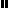 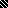 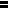 